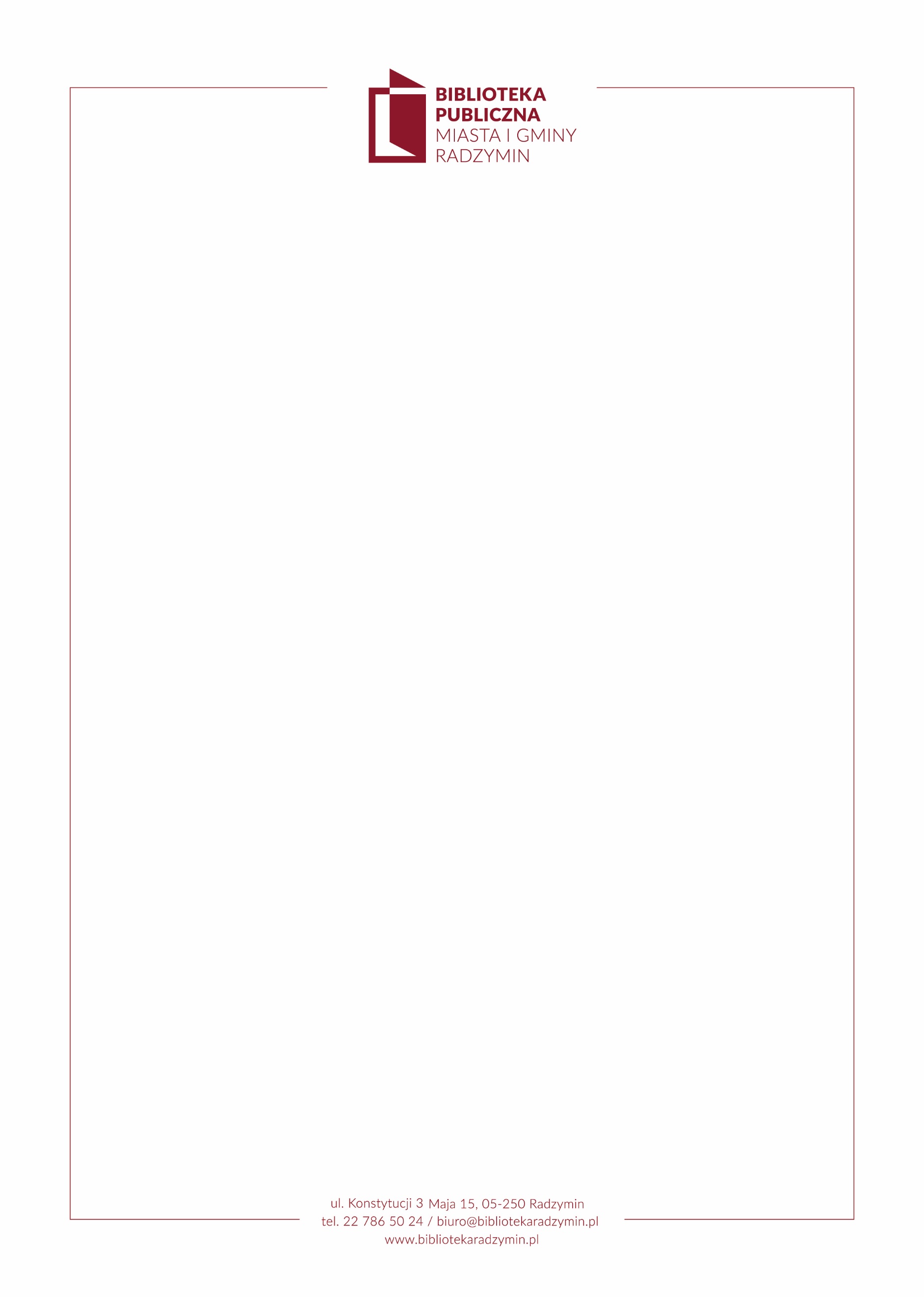 MONITORING – OBOWIĄZEK INFORMACYJNYSzanowni Państwo, zgodnie z Art. 13. RODO informujemy, iż:Administratorem Państwa danych osobowych jest Biblioteka Publiczna Miasta i Gminy Radzymin ul. Konstytucji 3 Maja 15, 05-250 Radzymin (dalej: „ BP”), który jest odpowiedzialny za bezpieczeństwo przekazanych danych osobowych oraz przetwarzanie ich zgodnie z przepisami prawa.W przypadku, pytań dotyczących sposobu i zakresu przetwarzania danych osobowych przez BP oraz przysługujących Państwu uprawnień, możecie się Państwo skontaktować z naszym Inspektorem Ochrony Danych mailowo: iod@bibliotekaradzymin.pl lub listownie na adres BP.Państwa dane osobowe utrwalone w postaci wizerunku utrwalonego w systemie monitoringu będziemy wykorzystywać w celu zapewnia bezpieczeństwa osób zatrudnionych u Administratora, czytelników i osób przebywających na terenie Administratora oraz ochrony mienia. W związku z tym podstawą dla wykorzystania danych jest prawnie uzasadniony interes Administratora (art. 6 ust. 1 lit. f RODO).Odbiorcami Państwa danych osobowych mogą być organy władzy publicznej oraz podmioty wykonujące zadania publiczne lub działające na zlecenie organów władzy publicznej (w zakresie i w celach, które wynikają z przepisów powszechnie obowiązującego prawa, np. ministerstwa, urząd miasta, itp.) oraz inne podmioty, które przetwarzają dane osobowe na podstawie stosownych umów podpisanych ze BP (np. na obsługę informatyczną, prawną, itp.).Dane osobowe będą przetwarzane przez okres niezbędny do realizacji celów określonych w pkt 4, a po tym czasie przechowywać je będziemy w zakresie i przez czas wymagany przez przepisy prawa (np. dla celów archiwalnych, podatkowych) .W związku z przetwarzaniem Państwa danych osobowych, macie Państwo prawo dostępu do danych osobowych, w tym prawo do uzyskania kopii tych danych, prawo do żądania ich sprostowania (poprawiania), prawo do żądania ograniczenia przetwarzania danych osobowych; prawo do żądania usunięcia danych osobowych a także prawo sprzeciwu wobec przetwarzania danych. Prawa te możecie państwo realizować na zasadach określonych w Art. 15-21 RODO.W przypadku, gdy przetwarzanie danych osobowych odbywa się na podstawie zgody przysługuje Państwu prawo do cofnięcia tej zgody w dowolnym momencie. Cofnięcie to nie ma wpływu na zgodność przetwarzania, którego dokonano na podstawie zgody przed jej cofnięciem, z obowiązującym prawem.Mają Państwo także prawo wnieść skargę do Prezesa Urzędu Ochrony Danych Osobowych, jeżeli uważają Państwo, że przetwarzanie Państwa danych osobowych narusza przepisy prawa. Państwa dane osobowe nie podlegają profilowaniu.